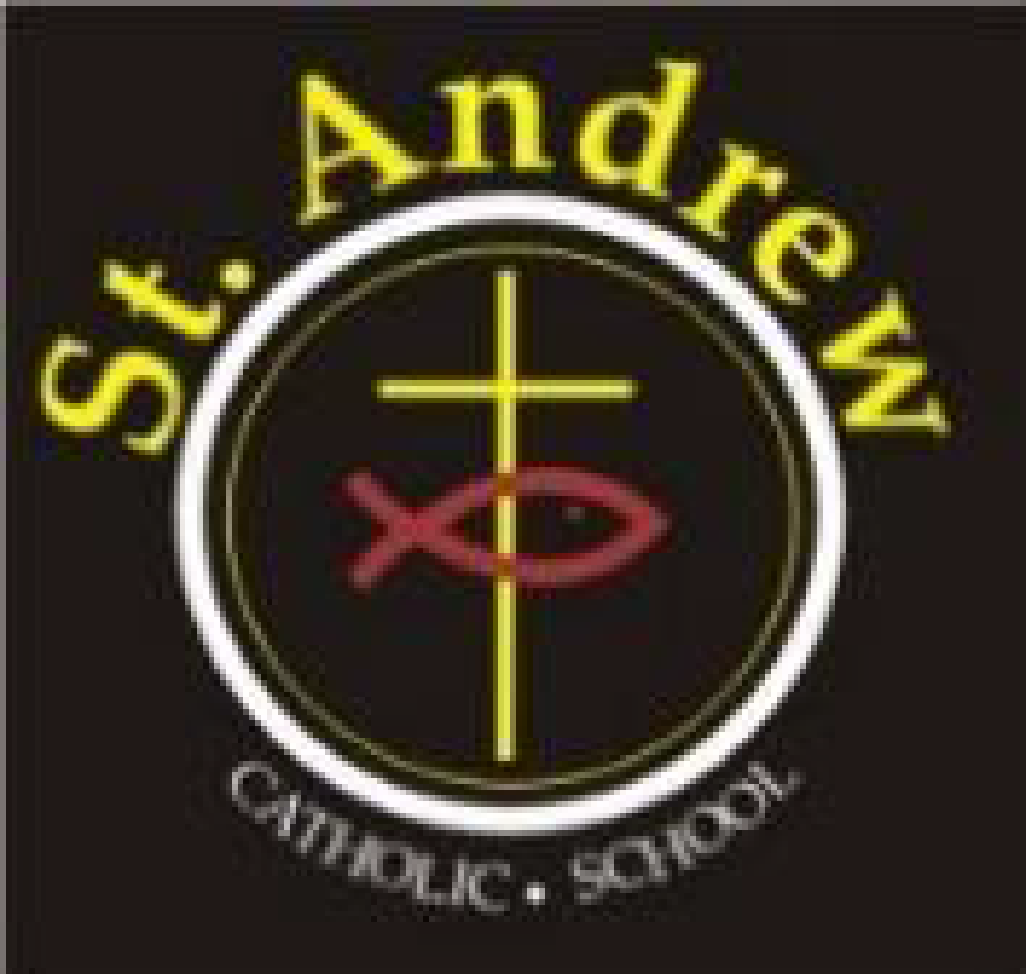  St. Andrew Catholic School Council MeetingWednesday, April 28, 2021 at 6:30 p.m. Via Teams Council members in attendance:  Lorraine Boulos (Principal), Michelle Kotulak (Vice Principal), Christine Krueger (Chair), Kelly Williams (Parent Rep), Laura Gallo (OAPSCE Rep), Sonia Lancione (Parent Rep and Secretary), Emilia De Simone (Parent Rep and Treasurer), Nancy Harrison (Teacher Rep), Abi Adekitan (Parent Rep), Tolulope Adegbite, Crystal Duggan (Parent Rep), Marion Bastiampillai (Parish Rep); Latifah Thompson (Parent Rep)Regrets: Richard Selwyn (Parent Rep), Sawsan Selwyn (Parent Rep), Patricia Nadal Droog (Support Staff Rep)Greetings & opening prayer: Meeting began at 6:34Approval of agenda: Approved by Kelly Williams, seconded by Emilia De Simone		  Administrator’s report:  Mrs. Boulos/ Mrs. KotulakSee appendix attached for the full report. Committee updates:	Cookbook Order Update:Initial orders are in and emails have been sent out to remind those that have submitted a recipe.	Pick-up will be at the school – targeting mid-JuneCut-off for orders is June 1	Cookie orders update: Sales are good, lots of re-orders – THE COOKIES ARE AMAZING!Last day to order: May 3Communications (Laura): Preparing the May newsletter – selecting 3-4 top ideas to communicateParish Update  (Marion) Father Jerry Punnassery, CMI will be installed by Auxiliary Bishop Wayne Lobsinger as the new Pastor at Mary Mother of God Parish on Sunday the 2nd of May at the 11:00 am mass. Father Jerry is from the order of Carmelites of Mary Immaculate (CMI).Business arising from last meeting:Blaze Pizza – fundraiser on June 16Indigenous Virtual Arts Night – council decided not to go aheadNew business for future meetings:Sarah Furlong – invite to our next meeting to discuss presenting to families virtually about social media. Pride month planningCurriculum night discussion – likely the second or third Thursday in September. Potential to incorporate a BBQ with it.Closing prayer and adjournment: meeting adjourned at 7:35Next meeting June 9, 2021 at 6:30 p.m.   St. Andrew School Council MeetingAdministrators’ Report for April 28, 2021Item InformationCatholicityCurrently in Easter Season Stations of the Cross were done virtuallyCatholic Education WeekNext week is Catholic Education Week – teachers will be sharing on their platforms any activities that are planned. Walk With Jesus – families will be invited to participate, live stream at 10:00 on Thursday, link on school and Board websiteFirst Reconciliation/First Communion postponedNew Pastor at MMOG – Father Issac is returning to India this week. We welcome a new Pastor, Fr. Jerry PunnasseryPotential Grad Mass – Debbie Frey will ask Fr. Jerry if he is able to host a livestreamed Grad Mass for usCurriculum Online Learning – at this point, no end date has been given. Things are going well, smoother transition this time than in January. Approximately 115 devices given out for this period with another 50 or so that were given out to the Virtual StudentsSchool is open to students with complex needs who cannot access learning virtuallyGifted ProgramGifted Open House took place April 19th KindergartenOrientation Q and A took place on April 22nd – very small turnoutClassroom OrganizationWe will shortly begin the task of making up new classes for next year.  As always, we can expect changes to teaching assignments, so we don’t encourage parents to request specific teachers. Grade 8 GraduationTransition planning for Secondary school is ongoing for our Grade 8 StudentsPlanning for our Grade 8 Graduation has begunIntervention ProgramsMr. Giorgio and Mrs. Thompson continue to run Literacy/Numeracy support for our Intermediate students on Tuesdays/Thursdays after schoolStudent Awards of ExcellenceStudent Awards of Excellence Evening will not take place this year.  There will be a Feature Story on our website for our Award winner – Erica BrohmanSpirit of Inclusion AwardOur Spirit of Inclusion Award winner this year is Gabriella Fuoco – she will be included in the same Feature StoryCulture and CommunityHealth and WellnessVirtual Mental Health webinars continue to run in the eveningsEquity and InclusionOur Friday PA Day was about Equity and Inclusion with an introduction to our new board document Responding to Racism with Faith, Hope and Love. Kindergarten PlaygroundWill be getting a refresh over the summerPride Month